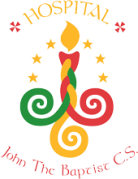  DEPUTY PRINCIPALJohn the Baptist Community SchoolThe Board of Management of John the Baptist Community School invites applications from suitably qualified persons for the post of Deputy Principal to take effect from May 2020. The school is Community School.  The school is a co-educational school with an enrolment of 1095 on September 1st 2019To qualify for appointment candidates must have Recognised post-primary teaching qualification A minimum of 5 years’ satisfactory teaching experienceRegistration in accordance with Section 30 of the Teaching Council Act 2001Application forms and full details may be obtained from The Chairperson of the Board of Management, John the Baptist Community School Hospital County Limerick, or from www.johnthebaptistcs.ie Completed application forms (with 6 copies) should be submitted in hard copy only no later than 5.00 pm on 18th  March 2020.Short listing may apply.Canvassing by or on behalf of the candidate will automatically disqualify.Late applications will not be accepted.